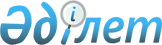 Об утверждении Правил формирования, ведения и использования Государственного реестра методик судебно-экспертных исследований Республики КазахстанПриказ Министра юстиции Республики Казахстан от 30 марта 2017 года № 331. Зарегистрирован в Министерстве юстиции Республики Казахстан 21 апреля 2017 года № 15028.
      В соответствии с подпунктом 11) статьи 12 Закона Республики Казахстан от 10 февраля 2017 года "О судебно-экспертной деятельности" ПРИКАЗЫВАЮ:
      1. Утвердить прилагаемые Правила формирования, ведения и использования Государственного реестра методик судебно-экспертных исследований Республики Казахстан.
      2. Признать утратившим силу:
      1) приказ Министра юстиции Республики Казахстан от 26 января 2015 года № 49 "Об утверждении Правил формирования и использования Государственного реестра методик судебно-экспертных исследований Республики Казахстан" (зарегистрированный в Реестре государственной регистрации нормативных правовых актов № 10304 и опубликованный в информационно-правовой системе "Әділет" 26 марта 2015 года);
      2) приказ и.о. Министра юстиции Республики Казахстан от 30 июля 2015 года № 428 "О внесении изменений в приказ Министра юстиции Республики Казахстан от 26 января 2015 года № 49 "Об утверждении Правил формирования и использования Государственного реестра методик судебно-экспертного исследования" (зарегистрированный в Реестре государственной регистрации нормативных правовых актов № 12011 и опубликованный в информационно-правовой системе "Әділет" 22 сентября 2015 года);
      3. Департаменту организации экспертной деятельности Министерства юстиции Республики Казахстан в установленном законодательством порядке обеспечить:
      1) государственную регистрацию настоящего приказа в Министерстве юстиции Республики Казахстан;
      2) в течение десяти календарных дней после государственной регистрации настоящего приказа в Министерстве юстиции Республики Казахстан направление его в Республиканское государственное предприятие на праве хозяйственного ведения "Республиканский центр правовой информации" Министерства юстиции Республики Казахстан для размещения в Эталонном контрольном банке нормативных правовых актов Республики Казахстан;
      3) размещение настоящего приказа на интернет-ресурсе Министерства юстиции Республики Казахстан.
      4. Контроль за исполнением настоящего приказа возложить на курирующего заместителя Министра юстиции Республики Казахстан.
      5. Настоящий приказ вводится в действие по истечении десяти календарных дней после дня его первого официального опубликования. Правила
формирования, ведения и использования  Государственного реестра  методик судебно-экспертных исследований Республики Казахстан Глава 1. Общие положения
      1. Настоящие Правила формирования, ведения и использования Государственного реестра методик судебно-экспертных исследований Республики Казахстан (далее – Правила) определяют цель, порядок формирования, ведения и использования Государственного реестра методик судебно-экспертных исследований Республики Казахстан (далее – Государственный реестр).
      2. Государственный реестр содержит сведения о методиках судебно-экспертных исследований (далее - методики), составленных в виде паспорта методики судебно-экспертных исследований по форме согласно приложению 1 к настоящим Правилам.
      3. Государственный реестр формируется в целях обеспечения органов, ведущих уголовный процесс, судов, органов (должностных лиц), в производстве которых находятся дела об административных правонарушениях, иных участников процесса, а также судебных экспертов сведениями о методиках. Глава 2. Порядок формирования и ведения  Государственного реестра методик судебно-экспертных исследований Республики Казахстан
      4. Формирование и ведение Государственного реестра осуществляется Республиканским государственным казенным предприятием "Центр судебных экспертиз Министерства юстиции Республики Казахстан" (далее – Центр), предоставляя сведения о методиках, разработанных, апробированных и внедренных в соответствии с законодательством Республики Казахстан.
      5. Сведения о методиках, подлежащих включению в Государственный реестр, направляются разработчиками (авторами, составителями) в Центр на казахском и русском языках, в печатном и электронном виде, заверенные печатью территориальных подразделений Центра или с печатью организации, в котором осуществляет свою деятельность разработчик методики, в течение пяти рабочих дней после принятия решения об утверждении методик на заседании Научно-методического совета Центра (далее – НМС).
      6. Сведения, подлежащие внесению в Государственный реестр, вносятся в него в виде паспорта методики в течение пяти рабочих дней со дня их поступления в Центр.
      7. Государственный реестр методик судебно-экспертных исследований ведется в электронной форме на казахском и русском языках по форме согласно приложению 2 к настоящим Правилам.
      8. При необходимости внесения изменений и дополнений в Государственный реестр информация после рассмотрения на заседании НМС направляется в Центр на государственном и русском языках, в печатном и электронном виде, заверенные печатью организации, в котором разработана методика либо личной печатью лица, занимающегося судебно-экспертной деятельностью на основании лицензии, в течение пяти рабочих дней со дня принятия решения на заседании НМС о внесении изменений и дополнений в перечень утвержденных методик.
      Изменения и дополнения в Государственный реестр вносятся Центром в течение пяти рабочих дней с момента поступления информации, указанной в настоящем пункте.
      9. Электронный вариант Государственного реестра размещается на интернет-ресурсах Министерства юстиции Республики Казахстан. Глава 3. Порядок использования Государственного реестра методик судебно-экспертных исследований Республики Казахстан
      10. Судебные эксперты используют сведения о методиках, внесенные в Государственный реестр при производстве судебной экспертизы.
      11. Орган, ведущий уголовный процесс, суд, орган (должностное лицо), в производстве которых находится дело об административном правонарушении, иные участники процесса оформляют в письменном виде запрос в адрес Центра о предоставлении сведений о методиках.
      12. Центр в течение двух рабочих дней со дня поступления запроса в письменном виде предоставляет только выписку из Государственного реестра, удостоверенную подписью руководителя либо лица, его замещающего, и печатью Центра.
      13. Данная выписка направляется в адрес органа, ведущего уголовный процесс, суда, органа (должностного лица), в производстве которого находится дело об административном правонарушении, иных участников процесса, а также судебного эксперта, оформивших запрос. Паспорт методики судебно-экспертного исследования Государственный реестр методик судебно-экспертных исследований Республики Казахстан
					© 2012. РГП на ПХВ «Институт законодательства и правовой информации Республики Казахстан» Министерства юстиции Республики Казахстан
				
      Министр юстиции

      Республики Казахстан

М. Бекетаев
Утверждены
приказом Министра юстиции
Республики Казахстан
от 30 марта 2017 года № 331Приложение 1
Правилам формирования и использования
Государственного реестра
методик судебно-экспертных
исследований Республики Казахстанформа
1. Наименование методики
2. Шифр специальности методики
3. Информация о разработчиках методики
4. Сущность методики
4.1. Экспертные задачи, решаемые методикой
4.2. Объекты исследования
4.3. Методы исследования
4.5. Краткое поэтапное описание методики
5. Сведения о дате рассмотрения и одобрения методики на совместном заседании Научно-методического и Ученого советов Центра судебных экспертиз Министерства юстиции Республики Казахстан 
6. Информация о составителях паспорта методикиПриложение 2
к Правилам формирования и
использования
Государственного реестра
методик судебно-экспертных
исследований Республики Казахстанформа
№
Шифр методики
Наименова-ние методики
Дата утверждения методики
Автор (составитель методики)
Паспорт методики
Примечание
1
2
3
4
5
6
7